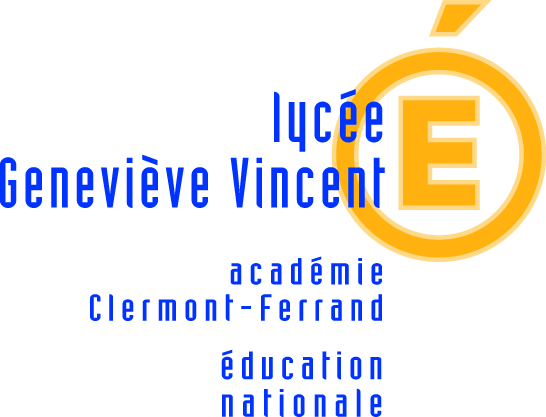 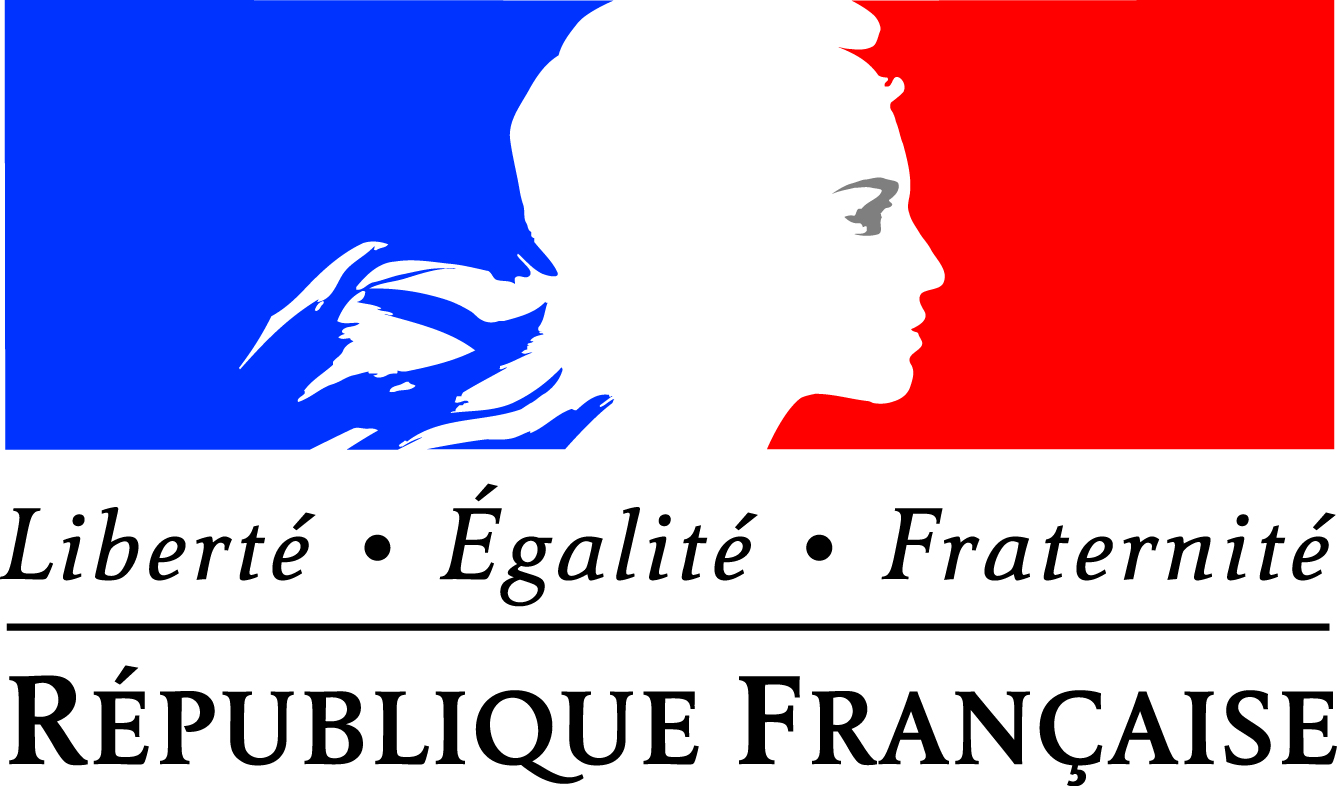 MARCHE  PUBLIC  DE  FOURNITURESCOURANTES  ET  DE  SERVICESpassé selon une procédure adaptée en application de l’article 28 du Code des Marchés PublicsMarché n° FS2013/01Location et maintenance de deux photocopieurs ACTE D’ENGAGEMENTNOM DU CANDIDAT :Le présent acte d’engagement comporte 7 pages numérotées de 1 à 7 et deux annexes.ARTICLE 1 : IDENTIFIANTS1.1. Objet du marchéLe marché a pour objet la location et la maintenance de 2 photocopieurs pour les besoins de reprographie du lycée Geneviève Vincent à Commentry (03).1.2. Pouvoir adjudicateur et service qui passe le marchéLycée Geneviève VincentAgence ComptableBoulevard du Général de Gaulle03600 Commentry 0470082434E-mail : hamid.ettahfi@ac-clermont.fr1.3. Représentant du Pouvoir AdjudicateurMadame le Proviseur, Madame Anne Marie CHARASSE1.4. Personne habilitée à donner les renseignements prévus à l’article 109 du Code des Marchés PublicsMadame le Proviseur, Madame Anne Marie CHARASSEBoulevard du Général de Gaulle03600 Commentry 0470082434Fax 04700824391.5. Comptable assignataireMonsieur Hamid ETTAHFI, Agent Comptable du  Lycée Geneviève VincentBoulevard du Général de Gaulle03600 Commentry 0470082434E-mail : hamid.ettahfi@ac-clermont.frARTICLE 2 : ENGAGEMENT DU CANDIDATJe soussigné (nom, prénom) :agissant au nom et pour le compte de: (intitulé complet et forme juridique de la société)domicilié :			n° de téléphone :			E-mail :ayant son siège social à :(adresse complète et n° de téléphone)Immatriculation à l’INSEE :	- n° d’identité d’entreprise (SIREN 9 chiffres) :	- code d’activité économique principale (APE) :	- numéro d’inscription au registre du commerce:Après avoir pris connaissance du Cahier des Clauses Particulières et des documents qui y sont mentionnés, que je déclare accepter sans modifications ni réserves.Après avoir établi les déclarations et fourni les certificats prévus aux articles 45 et 46 du code des marchés publics1°) M’engage, conformément aux stipulations des documents visés ci-dessus, à exécuter les prestations demandées, objet du marché, au prix ci-dessous, dans les conditions définis dans l’annexe de l’acte d’engagement concernant les modalités de formation , les garanties et le service après-vente :	 Voir annexes  financières Mon offre me lie pour la durée de validité des offres indiquée dans la lettre de consultation soit 120 jours.2°) Affirme sous peine de résiliation de plein droit du marché, ou de sa mise en régie, à mes torts exclusifs, ou aux torts exclusifs de la société pour laquelle j’interviens, que je ne tombe pas ou que ladite société ne tombe pas sous le coup de l’interdiction découlant de l’article 50 modifié de la loi n° 52-401 du 14 avril 1952 3°) Demande que l’Administration règle les sommes dues au titre du présent marché en faisant porter le montant au crédit du compte suivant (joindre un RIB):Bénéficiaire :				Etablissement tenant le compte du bénéficiaire :Identifiant international de compte bancaire – IBANA ,                                        , le Nom :                           Signature (précédée de la mention “ Lu et approuvé ”) et cachet de la sociétéARTICLE 3 : ACCEPTATION DE L’OFFREEst acceptée la présente offre pour valoir acte d’engagement. Voir annexes financières A Commentry, le			Le Pouvoir Adjudicateur		Le Proviseur,							      Anne-Marie CHARASSEARTICLE 4 : NOTIFICATION DU MARCHE La notification transforme le projet de marché en marché et le candidat en opérateur économique. Elle consiste en la remise d’une photocopie certifiée conforme du marché à l’opérateur économique. Cette remise peut être opérée par lettre recommandée avec accusé de réception. Dans ce cas, joindre au présent acte d’engagement l’avis de réception postal, daté et signé par l’opérateur économique. En cas de remise en main propre, l’opérateur économique signera la formule ci-dessous :« Reçu à titre de notification une copie conforme du présent marché »A Commentry le ...............................................	Nom : 	Signature, et cachet de la société:CADRE POUR FORMULES DE NANTISSEMENT OU CESSION DE CREANCECopie certifiée conforme à l’original délivrée en unique exemplaire pour être remise à l’établissement de crédit en cas de cession ou de nantissement de créance consenti conformément à la loi n°81-1 du 2 janvier 1981 modifiée facilitant le crédit aux entreprises (2)			A Commentry le						Le Pouvoir Adjudicateur (3),	A remplir si un sous-traitant bénéficiant du paiement direct est désigné en cours de marché.	La part de prestations que l’opérateur économique n’envisage pas de confier à des sous-traitants admis au paiement direct est ramenée à 	€ environ.				A Commentry, le 					Le Pouvoir Adjudicateur, A remplir par l’administration en original sur une photocopie.(2) A compléter en cas de cotraitance ou de sous-traitance par les mots : “ ... en ce qui concerne la partie des prestations évaluées à   ...€  et devant être exécutées par ... ” (nom du titulaire, du cotraitant ou du sous-traitant, chacun recevant une photocopie comportant la formule d’exemplaire unique avec cantonnement à sa part).(3) Date et signature originale.ANNEXE 1-1 A L’ACTE D’ENGAGEMENT (annexe financière)Photocopieur administration 12 000 copies / moisRéférence et marque proposées : Organisme payeur : DATE :   SIGNATURE :ANNEXE 1-2 A L’ACTE D’ENGAGEMENT (annexe financière)Photocopieur  Chef de travaux 3 000 à 6 000 copies / moisRéférence et marque proposées : Organisme payeur : DATE :SIGNATURE :ANNEXE 2  A L’ACTE D’ENGAGEMENT 1- Délai de livraison : 	Délai souhaité : Le matériel devra être installé avant le 7 janvier 2013.	Date d’installation prévue par le candidat : 2 – maintenance :3 – Formation : 	Formation sur l’appareil dans les locaux de l’acheteur le jour de l’installation :	Nombre de personnes : 	Jour (s) de formations : 4 – Conditions de dépannage et de gestion des pièces détachées : 5- Moyens humains :Date, signature et cachet de la Société :IBAN (International Bank Account Number)                                            IBAN (International Bank Account Number)                                            IBAN (International Bank Account Number)                                            IBAN (International Bank Account Number)                                            IBAN (International Bank Account Number)                                            IBAN (International Bank Account Number)                                            IBAN (International Bank Account Number)                                                  BIC (Bank Indentifier Code)Lieu d’implantationFonctions souhaitées pour une production mensuelle de 12 000 copies (production annuelle de 80 000 copies environ)Lycée Geneviève Vincent  Service administratif1 copieur numérique neuf nb : environ 35 copies /minuteRéalisation format originaux et copies : A4 A3 A5Réalisation de documents sur papier + ou - 80 grammesRéalisation de transparents – couverturesChargeur de documentTri en décalageCarte réseau Recto verso automatiqueEquipé d’un scanner (prévoir un disque dur)Scanner couleurFaxCapacité : 2500 pagesCodes copies : 50 minimumMontant(en euro)Loyer Trimestriel photocopieur neufCoût copie(pour 1000 copies)ObservationsHors TVATaux de TVATTCLieu d’implantationFonctions souhaitées pour une production mensuelle de 3 000 à 6 000 copiesLycée Geneviève VincentBureau Chef de travaux1 copieur numérique neuf nb : environ 20 copies/minuteScanner couleurPossibilité d’impression d’un lot d’enveloppesRéalisation format originaux et copies : A4 A3 A5Réalisation de documents sur papier + ou - 80 grammesRéalisation de transparents – couvertures Chargeur de documentTri en décalage FaxRecto versoCarte réseau Capacité 1000-1500 pagesMontant(en euro)Loyer Trimestriel photocopieur neufCoût copie(pour 1000 copies)ObservationsHors TVATaux de TVATTC